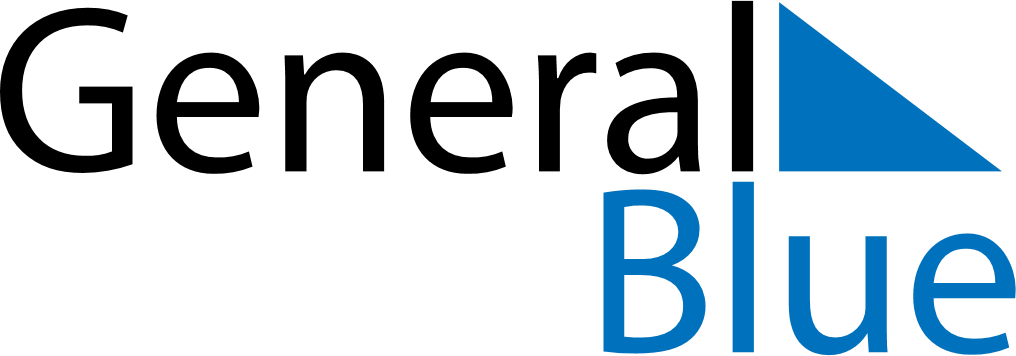 June 2024June 2024June 2024June 2024PolandPolandPolandMondayTuesdayWednesdayThursdayFridaySaturdaySaturdaySunday11234567889101112131415151617181920212222232425262728292930